Търсене на информация в Интернет1. Машини за търсенеИнтернет дава достъп до огромна по обем информация от разнообразен вид – текст, изображения, аудио и видео клипове, новини и др. Знаейки мястото, на което се намира тя, може да се въведе адреса в адресната лента на браузъра. В повечето случаи не се знае адресът, на който е информацията. Тогава се налага тя да се търси с помощта на специализирани сайтове, обслужвани от търсещи машини. Най-известните сред тях са google.bg, bing.com, yahoo.com, search.com, yandex.com и др.2. Заявка за търсенеА) същност - търсенето се извършва по дума или фраза, които се наричат ключови. Всяко търсене на информация в Интернет изисква подбиране на правилните ключови думи така, че резултатите да са максимално близки до това, което се търси. Търсачките работят чрез заявки, включващи думи, фрази, шаблони или изрази. Заявките биват два вида – прости и сложни.Б) видове заявкипроста заявка – заявка, която съдържа поредица от ключови думи и се генерират резултати, в които ще се срещне всяка дума поотделно или в различни техни комбинациисложна заявка – заявка, в която участват специални символи като +, -, кавички и др. и дава възможност да се търси на конкретен език, конкретна географска област, по тип на информацията (изображения, видеоклипове, карти, новини и др.)Примери:3. Критерии за оценка на достоверността на намерените резултатидостоверност (точност) – сравняване на идентичността на информацията в други източнициактуалност – важни са датите на създаване, публикуване и последна актуализация на информациятаинформационна стойност – посочване на конкретни фактиобективност – безпристрастност при представяне на информацията пълнота (завършеност) – цялостно представяне на информацията по тематаЗадача: Да се създаде тексто документ „Диплом за най-добър тенесист“, съдържащ артистичен текст (WordArt) и изображения от Интернет – тенис ракета, топка и тенис корт.1) Използваме съставна заявка за търсене на изображение на тенис ракета, като задаваме: големи изображения, прозрачен фон, търсене в графични колекции (Фиг.1)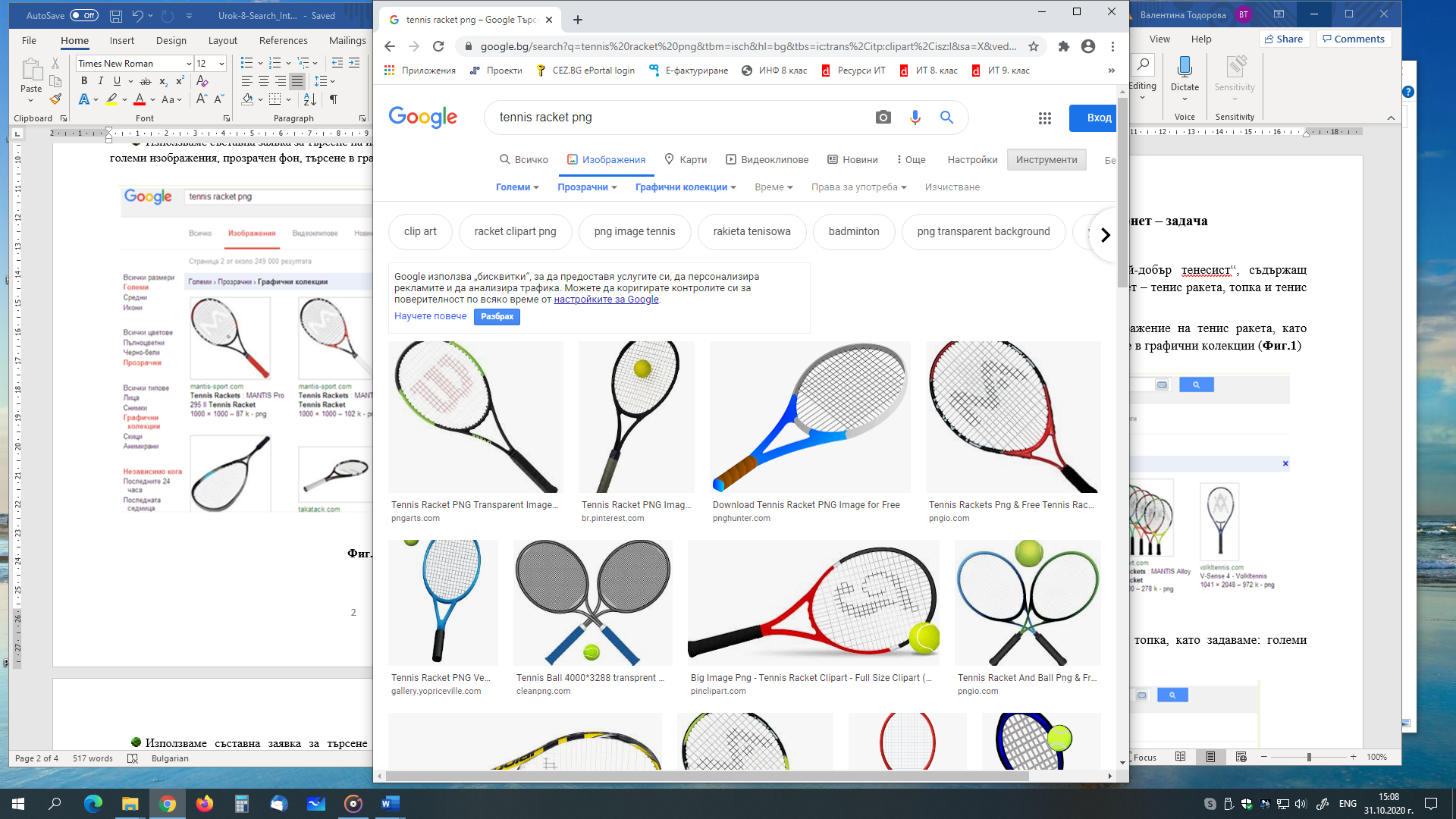 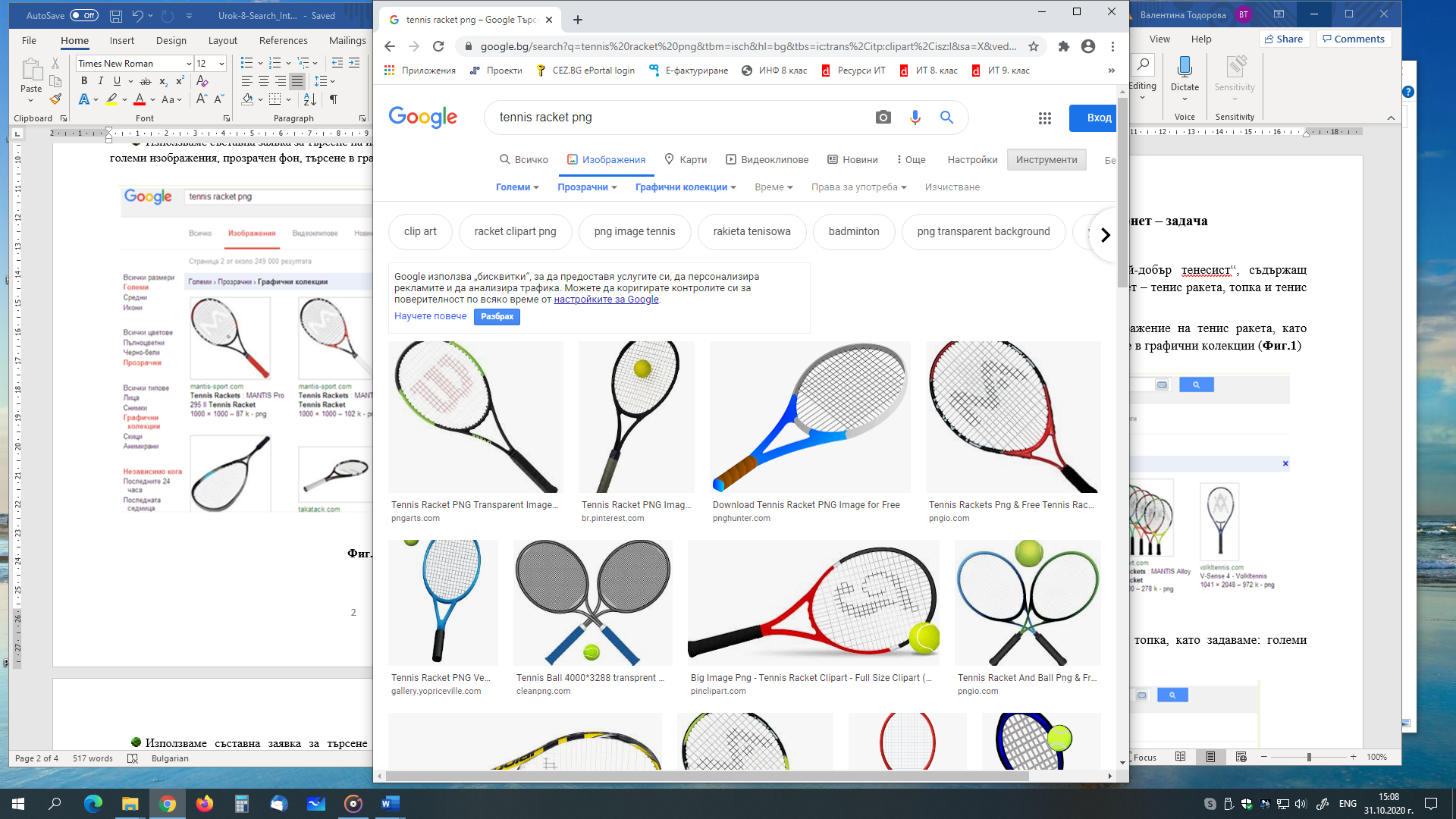 2) Използваме съставна заявка за търсене на тенис топка, като задаваме: големи изображения, прозрачен фон (Фиг.2)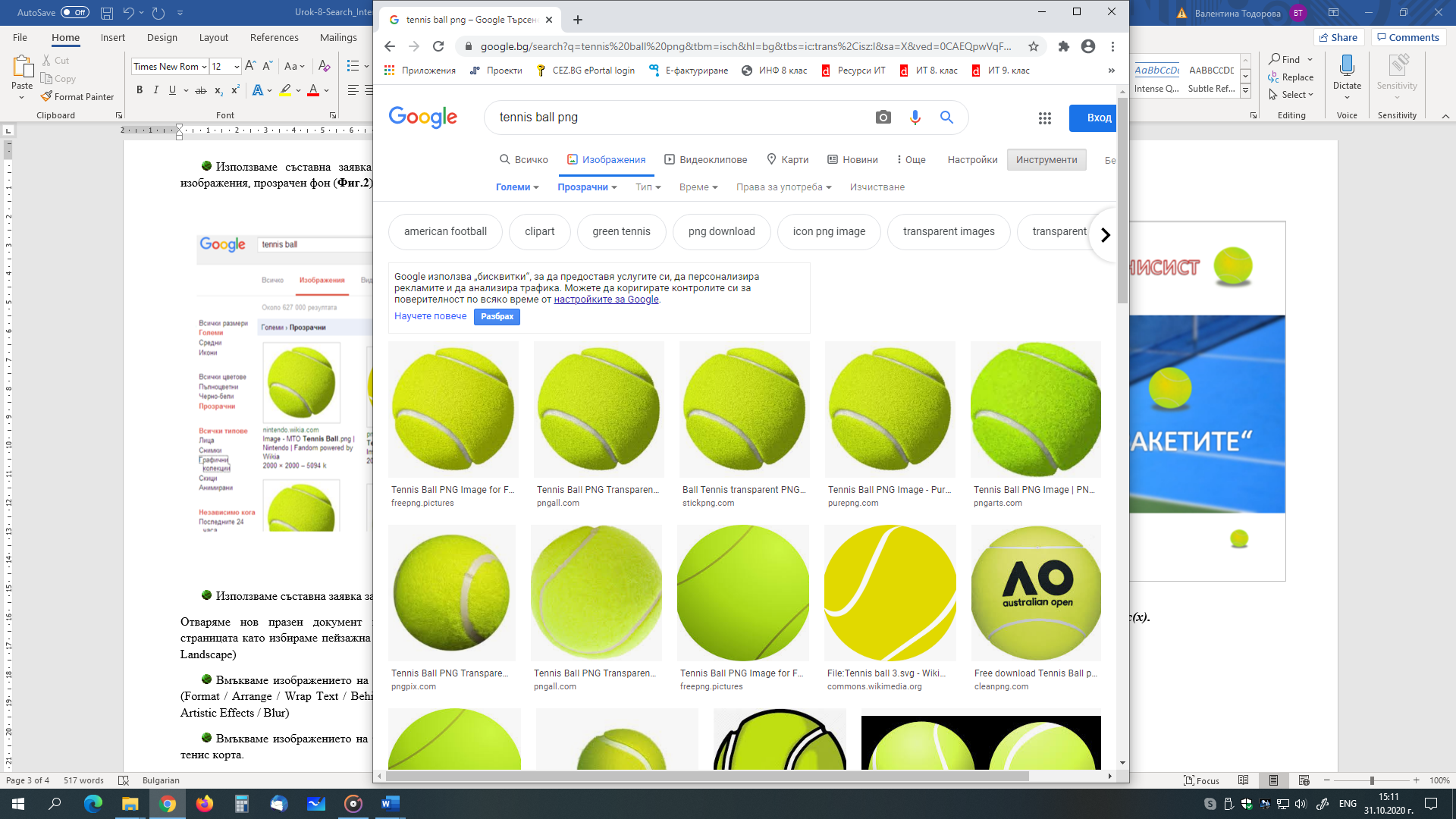 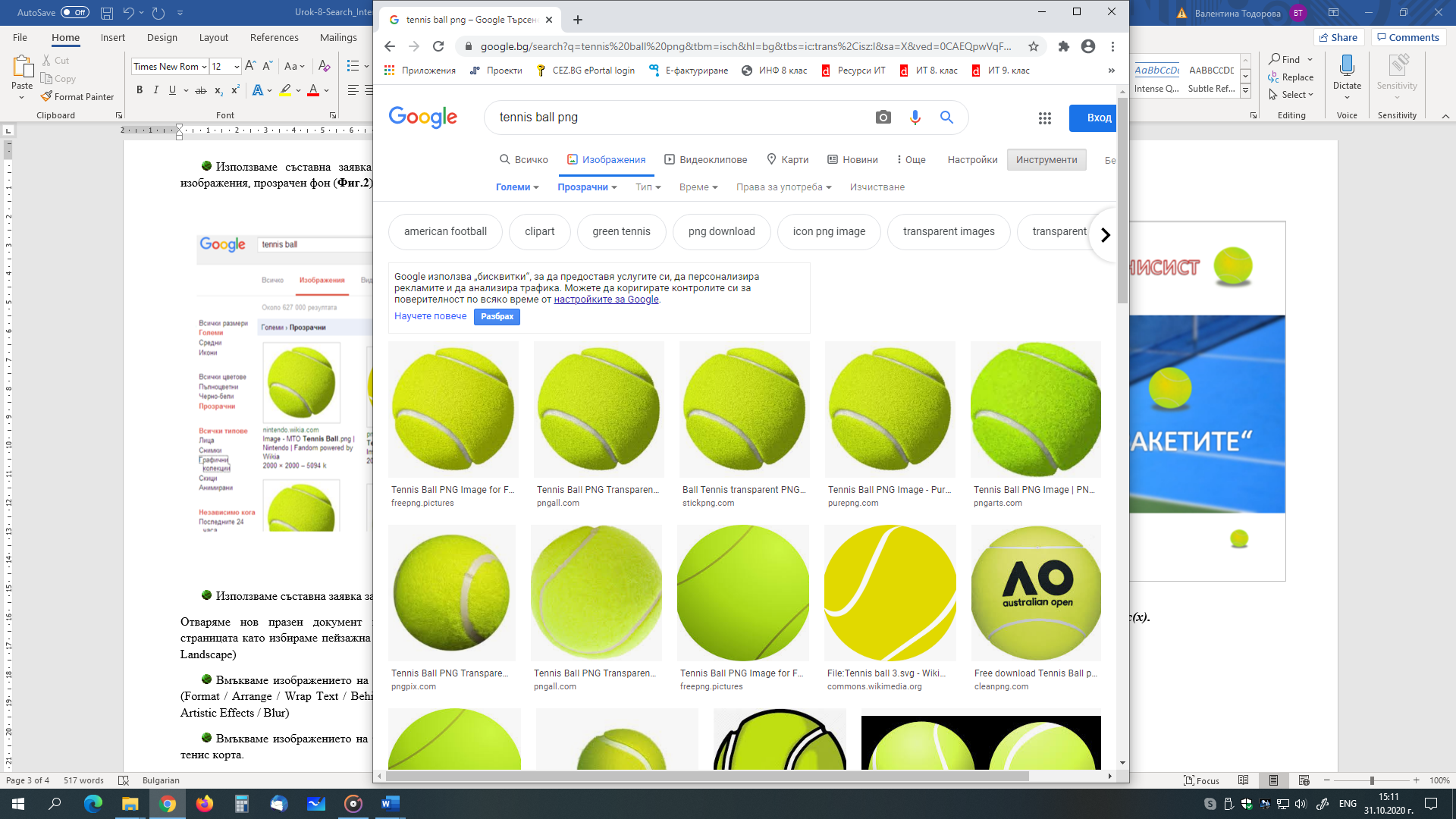 3) Използваме съставна заявка за търсене на тенис корт.4) Отваряме нов празен документ в Word. 5) Форматираме страницата като избираме пейзажна ориентация на листа (Layout / Page Setup / Orientation / Landscape)6) Вмъкваме изображението на тенис корт и го форматираме: поставяме го зад текста (Picture Format / Arrange / Wrap Text / Behind Text) задаваме ефект размиване (Picture Format / Adjust / Artistic Effects / Blur)7) Вмъкваме изображението на тенис ракетата и го форматираме по подобен начин на тенис корта.8) Вмъкваме изображението на тенис топката и я копираме няколко пъти с различни размери.9) Текстовете на дипломата създаваме като артистични текстове (Insert / Text / WordArt)10) В долната част добавяме текстова кутия (Insert / Text / Draw TextBox), в която въвеждаме текста „Последвайте ни!“ и до нея вмъкнете изображения на икони на социалните мрежи facebook, twitter, LinkedIn, youtube.11) Крайният резултат е показан на Фиг. 3.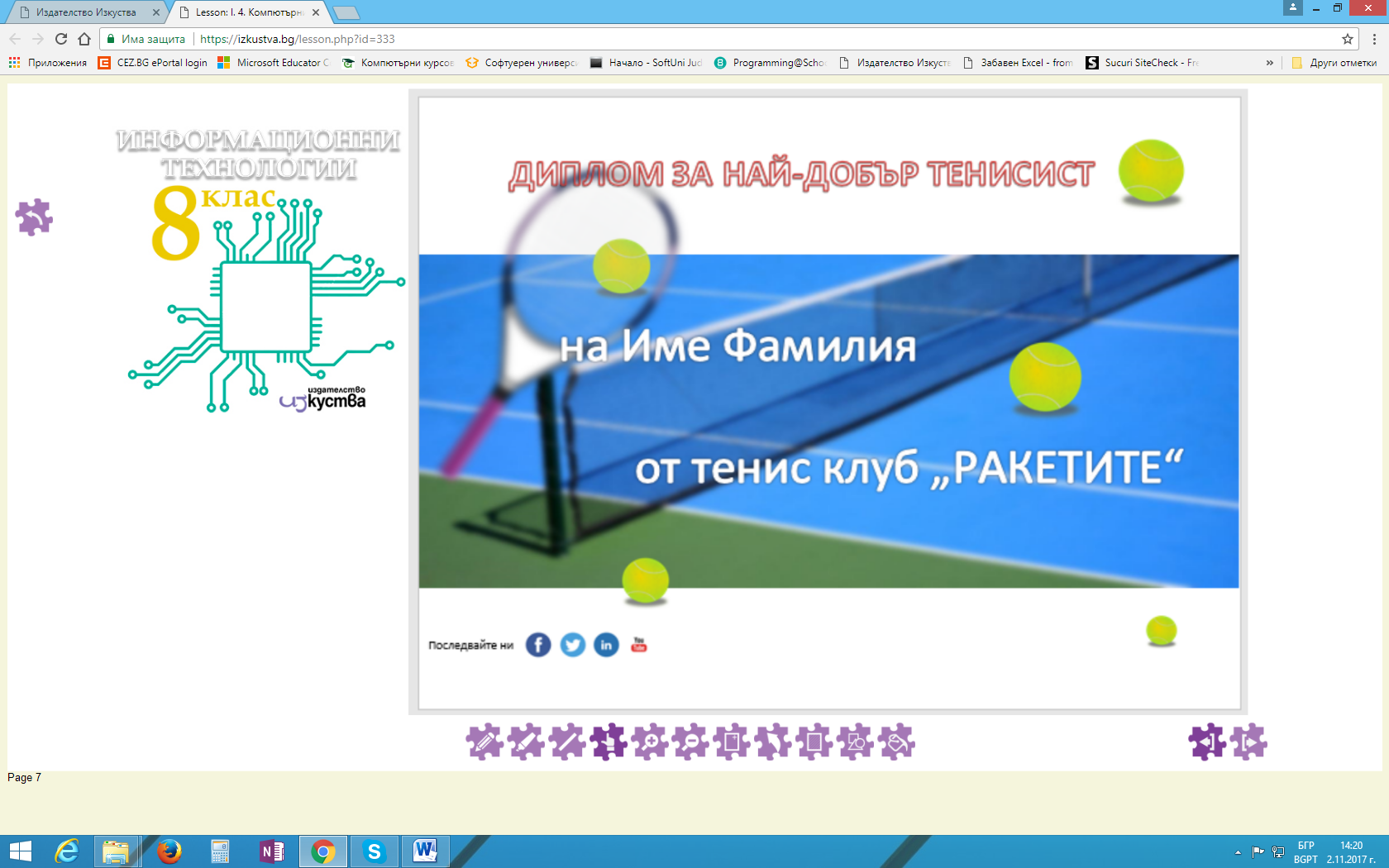 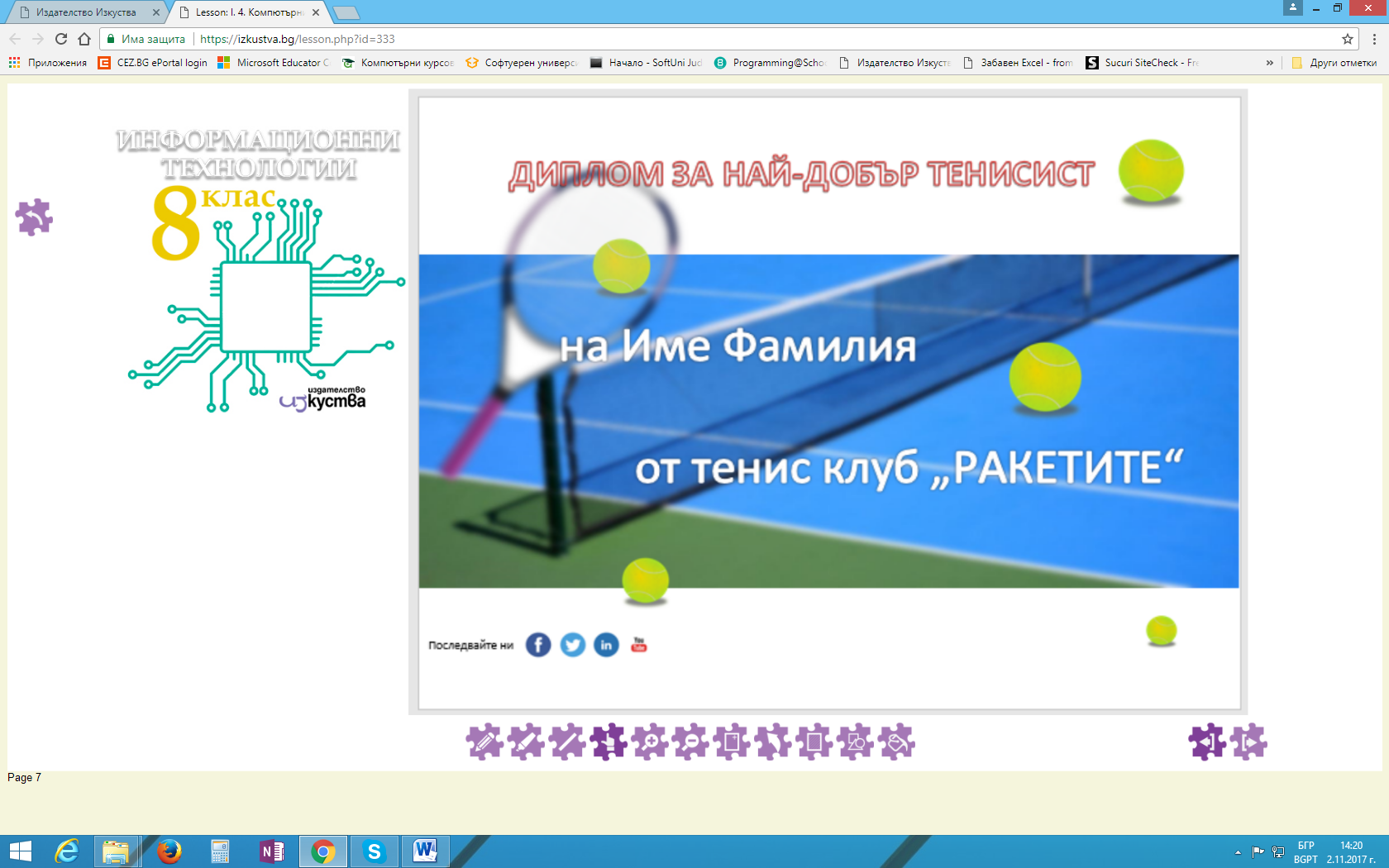 12) Запишете файла с име Search-klas-nomer.docx. Изпратете го В Школо на лично съобщение до преподавателя си.УсловиеПримерРезултатзнак +черно + мореТърсене на страници, съдържащи и двете думизнак -черно - мореТърсене на страници, несъдържащи думата морекавички„черно море“Търсене на страници, съдържащи точната последователност от посочените думизнак ~~ мореТърсене на страници с посочената дума и нейни синоними